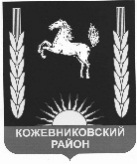 АДМИНИСТРАЦИЯ    кожевниковского   районаПОСТАНОВЛЕНИЕ________________                                                                                                                                         №_______с. Кожевниково   Кожевниковского района   Томской областиИ.А.Бирюкова838244 (22345)     ПРИЛОЖЕНИЕ     к постановлению Администрации Кожевниковского районаот_____________№ _____     1.Первый заместитель Главы Кожевниковского района   (Кучер В.В.):1) Координирует  деятельность Администрации Кожевниковского района  в сферах  социально-экономического  и стратегического развития, бюджетной политики, регулирования   земельных отношений,  сельского хозяйства, экономики и  труда, деятельности  хозяйствующих субъектов и предпринимательства, общественного питания, торговли и бытового обслуживания,  управления имущественным комплексом,  ценового (тарифного) регулирования. 2) Курирует деятельность  структурных подразделений Администрации Кожевниковского района:управление по социально-экономическому развитию села;сектор стратегического развития и привлечения инвестиций;отдел экономического анализа и прогнозирования;отдел по управлению муниципальной собственностью;МКУ «Центр  муниципального заказа и проектных работ»;          а также работу специалиста контролера - ревизора Администрации Кожевниковского района. 3) Организует взаимодействие с территориальными органами федеральной  и региональной исполнительной власти:Департамент потребительского рынка Администрации Томской области;Департамент экономики Администрации Томской области;;Департамент ветеринарии Томской области;Департамент государственного заказа Томской области;Департамент инвестиций Томской области;Департамент лесного хозяйства Томской области;Департамент охотничьего и рыбного хозяйства Томской области;Департамент по развитию инновационной и предпринимательской деятельности Томской области;Департамент по социально-экономическому развитию села Томской области;Департамент по управлению государственной собственностью Томской области;Департамент тарифного регулирования Томской области;Департамент труда и занятости населения Томской области;Департамент финансов Томской области;Росреестр - Федеральная служба государственной регистрации;Федеральная налоговая  служба;Территориальный орган Федеральной службы государственной статистики и др.,а так же с организациями и учреждениями:МБУ «Кожевниковский бизнес - инкубатор»;Межрайонная ИФНС  России № 2;ОГКУ «Центр занятости населения Кожевниковского района»;Многофункциональный  центр (Центр «Мои документы»);УФС по ветеринарному  и фитосанитарному  надзору  в Кожевниковском районе;ОГБУ «Кожевниковское районное ветеринарное управление»;Филиал  ФГБУ «Россельхозцентр по Томской области Кожевниковское районное отделение»;сельскохозяйственного комплекса, предприятиями среднего и малого бизнеса, индивидуальными предпринимателями, банками и др. 4) Организует разработку и исполнение муниципальных  нормативных правовых актов, в том числе муниципальных программ, договоров, соглашений по курируемым  сферам деятельности.5) Координирует деятельность  заместителей Главы  района, руководителей структурных подразделений Администрации Кожевниковского района по разработке и мониторингу  стратегии социально-экономического развития района, оценку  потенциала социально-экономического развития района, определение приоритетных направлений и целей развития района на долгосрочную перспективу.6) Осуществляет организацию деятельности  по решению вопросов  местного значения муниципального района:а) в  составлении и рассмотрении проекта бюджета муниципального района, осуществление контроля за исполнением мероприятий по бюджету  муниципального района по курируемым сферам;в) по установлению, изменению и отмене местных налогов и сборов муниципального района;г) по  владению, пользованию и распоряжению имуществом, находящимся в муниципальной собственности муниципального района;д) по созданию  условий  для предоставления  транспортных услуг населению между поселениями в границах  муниципального района;е) по вопросам территориального планирования муниципального района, осуществления  муниципального земельного контроля, выполнения комплексных кадастровых работ и другим вопросам в рамках, предусмотренных земельным, кадастровым и градостроительным законодательством Российской Федерации;ж) по вопросам  размещения рекламных конструкций на территории муниципального района;з) по вопросам организации ритуальных услуг, содержания на территории муниципального района межпоселенческих мест захоронения;и) по созданию условий для развития туризма, общественного питания, торговли и бытового обслуживания;к) по созданию условий для организации проведения независимой оценки качества условий оказания услуг организациями  в порядке и на условиях, установленных федеральными законами,  а также применение результатов  независимой оценки качества условий  оказания услуг организациями при оценке деятельности  руководителей  подведомственных организаций и осуществление контроля за принятием мер по устранению недостатков в соответствии  с федеральными законами;л) за осуществлением мероприятий  по защите прав потребителей, предусмотренных законодательством Российской Федерации;м) осуществление в пределах, установленных водным законодательством Российской Федерации, полномочий собственника водных объектов, установление правил использования водных объектов общего пользования для личных и бытовых нужд, включая обеспечение свободного доступа граждан к водным объектам общего пользования и их береговым полосам.7) Организует деятельность   по содействию  развития  сельскохозяйственной  потребительской кооперации, формированию рыночных  инфраструктур в агропромышленном  комплексе района, координацию работ  по привлечению средств и реализацию программ, проектов, направленных на повышение эффективности сельскохозяйственного  производства.8) Организует разработку и продвижение инвестиционных  проектов, направленных на решение вопросов местного значения.9) Организует деятельность по созданию условий для оказания содействия развитию  малого и среднего предпринимательства.10) Организует деятельность  по формированию единой политики ценообразования и координации деятельности предприятий, организаций и учреждений, расположенных на территории  района, в части применения  цен  (тарифов)  на услуги, оказываемые населению Кожевниковского района;11) Организует деятельность по  оказанию муниципальных услуг, предоставляемых курируемыми структурными подразделениями Администрации района  в соответствии с их компетенцией .12) Регулирует деятельность в сфере труда и социально-трудовых отношений между органами  местного самоуправления и работодателями.13) Осуществляет контроль за работой  МКУ «Центр муниципального заказа и проектных работ».14) Координирует работу по  осуществлению  государственного  контроля (надзора) и муниципального контроля в муниципальном образовании, межведомственное взаимодействие при осуществлении  контроля (надзора).15) Координирует работу по заключению концессионных соглашений в сферах жизнеобеспечения населения района.16) Возглавляет комиссии  в соответствии с распорядительными актами  Администрации Кожевниковского района.17) Взаимодействует с органами местного самоуправления  сельских поселений по вопросам, входящим  в его компетенцию.18) В период  отсутствия  Главы Кожевниковского района  исполняет его полномочия.2. Заместитель Главы Кожевниковского района по жилищно-коммунальному хозяйству, строительству, общественной безопасности (Вакурин В.И.)1) Координирует  деятельность Администрации Кожевниковского района  в сферах жилищно- коммунального хозяйства, строительства, общественной  безопасности,  обеспечения внутренней безопасности и правоохранительной  деятельности, регулирования энергетики и промышленности, управления транспортным комплексом, а так же в сферах связи,   природных ресурсов, природопользования и экологии.2) Курирует деятельность  структурных подразделений Администрации Кожевниковского района:отдел  муниципального хозяйства;единая  дежурно-диспетчерская  служба (ЕДДС);КР МУП  «Комремстройхоз»;          а также работу специалиста по делам гражданской обороны и чрезвычайным ситуациям Администрации Кожевниковского района.3) Организует взаимодействие с территориальными органами федеральной  и региональной исполнительной власти:Департамент по недропользованию и развитию нефтегазодобывающего комплекса Администрации Томской области;Департамент промышленности и энергетики Администрации Томской области;Комитет общественной безопасности Администрации Томской области;Комитет по мобилизационной подготовке Администрации Томской области;Департамент архитектуры и строительства Томской области;Департамент государственного заказа Томской области;Департамент ЖКХ и государственного жилищного надзора Томской области;Департамент защиты населения и территории Томской области;Департамент лесного хозяйства Томской области;Департамент природных ресурсов и охраны окружающей среды Томской области;Главная инспекция государственного строительного надзора Томской областиИнспекция государственного технического надзора Томской области;Региональный оператор по вывозу твердых коммунальных отходов и др.,а так же с организациями и учреждениями:ОМВД РФ по  Кожевниковскому району;Отряд № 6 противопожарной службы Томской области по Кожевниковскому и Шегарскому районам;ООО «Кожевниковский лес»;ООО «Кожевниковский Комхоз»;ООО «Служба тепловой энергии»;ОАО «Кожевниковское АТП»;Энергосети, Энергосбытовая  компания;Общественная организация «Кожевниковское районное общество охотников и рыболовов»;ПОУ КАШРО ДОСААФ России по Томской области и др.4) Организует разработку и исполнение муниципальных  нормативных правовых актов, в том числе муниципальных программ, договоров, соглашений по курируемым  сферам деятельности.5) Осуществляет организацию деятельности  по решению вопросов  местного значения муниципального района:а) в  составлении и рассмотрении проекта бюджета муниципального района, осуществление контроля за исполнением мероприятий по бюджету  муниципального района по курируемым сферам;б) по организации в границах муниципального района электро- и газоснабжения поселений в пределах полномочий, установленных законодательством  Российской Федерации;в)  по организации дорожной деятельности в отношении автомобильных дорог местного значения вне границ населенных пунктов в границах муниципального района, осуществлению муниципального контроля за сохранностью автомобильных дорог местного значения вне границ населенных пунктов в границах муниципального района, организации дорожного движения и обеспечение безопасности дорожного движения на них, а также осуществление иных полномочий в области использования автомобильных дорог и осуществления дорожной деятельности в соответствии с законодательством  Российской Федерации;г)  по организации  участия в   профилактике терроризма и экстремизма, а также в минимизации и (или) ликвидации последствий проявлений терроризма и экстремизма на территории муниципального района;д) по организации  участия в  предупреждении и ликвидации последствий чрезвычайных ситуаций на территории муниципального района;е) по организации охраны общественного порядка на территории муниципального района;ж) по организации  мероприятий межпоселенческого характера  по охране окружающей  среды;з) по участию в организации деятельности по накоплению (в том числе раздельному накоплению), сбору, транспортированию, обработке, утилизации, обезвреживанию, захоронению твердых коммунальных отходов на территории  муниципального  района;и) по организации и осуществлению мероприятий по территориальной обороне и гражданской обороне, защите населения и территории муниципального района от чрезвычайных ситуаций природного и техногенного характера;к) по организации и осуществлению мероприятий по мобилизационной подготовке муниципальных предприятий и учреждений, находящихся на территории муниципального района;л) по осуществлению мероприятий по обеспечению безопасности людей на водных объектах, охране их жизни и здоровья;м) по организации транспортного обслуживания населения между поселениями в границах муниципального района;н) по осуществлению мероприятий  в сфере профилактики правонарушений, предусмотренных Федеральным законом от 23.06.2016 № 197-ФЗ «Об основах системы профилактики правонарушений в Российской Федерации».6) От имени Администрации Кожевниковского района согласовывает генеральные планы сельских  поселений.7) Организует взаимодействие отраслевых структур, структурных подразделений Администрации района, муниципальных учреждений,  при оформлении документов и организации работ по капитальному ремонту и реконструкции (модернизации) объектов муниципального имущества, принадлежащего на праве собственности Кожевниковскому  району.8) Осуществляет мероприятия по организации теплоснабжения, предусмотренные Федеральным законом от 27 июля 2010г. № 190-ФЗ «О теплоснабжении»;9) Осуществляет мероприятия  по организации водоснабжения и водоотведения в соответствии с Федеральным законом  от 7 декабря 2011г. № 416-ФЗ «О водоснабжении и водоотведении».10) Осуществляет контроль за работой КР МУП «Комремстройхоз» и других ресурсоснабжающих организаций на территории района в рамках полномочий,  оказывает содействие  в выполнении  их функций.  11) Возглавляет комиссии  в соответствии с распорядительными актами  Администрации Кожевниковского района.12) Взаимодействует с органами местного самоуправления  сельских поселений по вопросам, входящим  в его компетенцию.3. Заместитель Главы района по социальной политике - начальник отдела по культуре, спорту, молодежной политике и связям с общественностью (Юркин С.В.)1) Координирует  деятельность Администрации Кожевниковского района  в сферах образования,  молодежной политики,   культуры, туризма, физической культуры и спорта, социального обеспечений и обслуживания,  здравоохранения и санитарно-эпидемиологического благополучия, информированности населения и взаимодействия  с общественностью,   а так же  деятельности опеки и попечительства, профилактики правонарушений и преступлений среди несовершеннолетних и защите их прав.  2) Курирует деятельность  структурных подразделений Администрации Кожевниковского района:МКУ Отдел образования;Отдел опеки и попечительства;Комиссию  по делам несовершеннолетних и защите их прав;МУП «Районные СМИ»3)  Организует деятельность  МКУ  отдел по культуре, спорту, молодежной политике и связям с общественностью Администрации Кожевниковского района. 4) Организует взаимодействие с территориальными органами федеральной  и региональной исполнительной власти:Департамент информационной политики Администрации Томской области;Департамент науки и высшего образования Администрации Томской области;Департамент здравоохранения Томской области;Департамент общего образования Томской области;Департамент по вопросам семьи и детей Томской области;Департамент по культуре Томской области;Департамент по молодежной политике, физической культуре и спорту Томской области;Департамент профессионального образования Томской области;Департамент социальной защиты населения Томской области;Комитет внутренней политики Администрации Томской областиа так же с организациями и учреждениями:ОГКУ «Центр социальной поддержки населения Кожевниковского района»;Отдел (клиентская служба) Пенсионного Фонда России в Кожевниковском районе;ОГБУЗ «Кожевниковская районная больница»;образовательные организации, учреждения спорта и  культуры, библиотеки, в том числе ОГБПОУ «Кожевниковский техникум агробизнеса»,  МКУ «Кожевниковский ресурсно-методический центр», бухгалтерские службы образовательных организаций, учреждений культуры и спорта;Общественные организации и др.5) Организует разработку и исполнение муниципальных  нормативных правовых актов, в том числе муниципальных программ, договоров, соглашений по курируемым  сферам деятельности.6) Осуществляет организацию деятельности  по решению вопросов  местного значения муниципального района:а) в  составлении и рассмотрении проекта бюджета муниципального района, осуществление контроля за исполнением мероприятий по бюджету  муниципального района по курируемым сферам;б) по  разработке и осуществлению мер, направленных на укрепление межнационального и межконфессионального согласия, поддержку и развитие языков и культуры народов Российской Федерации, проживающих на территории муниципального района, реализацию прав коренных малочисленных народов и других национальных меньшинств, обеспечение социальной и культурной адаптации мигрантов, профилактику межнациональных (межэтнических) конфликтов; в) по  организации предоставления общедоступного и бесплатного дошкольного, начального общего, основного общего, среднего общего образования по основным общеобразовательным программам в муниципальных образовательных организациях (за исключением полномочий по финансовому обеспечению реализации основных общеобразовательных программ в соответствии с федеральными государственными образовательными стандартами), организации предоставления дополнительного образования детей в муниципальных образовательных организациях (за исключением дополнительного образования детей, финансовое обеспечение которого осуществляется органами государственной власти субъекта Российской Федерации), созданию условий для осуществления присмотра и ухода за детьми, содержания детей в муниципальных образовательных организациях, а также осуществление в пределах своих полномочий мероприятий по обеспечению организации отдыха детей в каникулярное время, включая мероприятия по обеспечению безопасности их жизни и здоровья;г) по созданию условий для оказания медицинской помощи населению на территории муниципального района в соответствии с территориальной программой государственных гарантий бесплатного оказания гражданам медицинской помощи;д) по организации библиотечного обслуживания населения межпоселенческими библиотеками, комплектованию и обеспечению сохранности их библиотечных фондов;е) по созданию условий для обеспечения поселений, входящих в состав муниципального района, услугами по организации досуга и услугами организаций культуры;ж) по  созданию условий для развития местного традиционного народного художественного творчества в поселениях, входящих в состав муниципального района;з) по сохранению, использованию и популяризации объектов культурного наследия (памятников истории и культуры), находящихся в собственности муниципального района, охране объектов культурного наследия (памятников истории и культуры) местного (муниципального) значения, расположенных на территории муниципального района;и) по обеспечению условий для развития на территории муниципального района физической культуры, школьного спорта и массового спорта, организации проведения официальных физкультурно-оздоровительных и спортивных мероприятий муниципального района; к) по организации и осуществлению мероприятий межпоселенческого характера по работе с детьми и молодежью;л) по  участию в осуществлении деятельности по опеке и попечительству;м) по оказанию содействия национально-культурному развитию и реализации мероприятий в сфере межнациональных отношений на территории муниципального района;н) по  созданию условий для развития туризма;о) по оказанию поддержки общественным объединениям, в том числе общественным объединениям инвалидов, а также созданным общероссийскими общественными объединениями инвалидов организациям в соответствии с Федеральным законом от 24 ноября 1995 года N 181-ФЗ "О социальной защите инвалидов в Российской Федерации"; п) по осуществлению мероприятий в сфере профилактики правонарушений несовершеннолетних, предусмотренных Федеральным  законом  от 24 июня 1999 г. № 120-ФЗ «Об основах системы профилактики безнадзорности и правонарушений несовершеннолетних»;р) по оказанию содействия развитию физической культуры и спорта инвалидов, лиц с ограниченными возможностями здоровья, адаптивной физической культуры и адаптивного спорта; а так же организации мероприятий по выполнению положений Конвенции  о правах инвалидов, и осуществление мер по   обеспечению беспрепятственного доступа инвалидов к объектам и услугам  социальной инфраструктуры Кожевниковского района.7) Осуществляет  организацию деятельности по информированию населения  о политической и социально-экономической ситуации в Кожевниковском районе, Томской области, изучению и  учету общественного мнения жителей района, по организационной и информационной поддержке  средств массовой информации, в том числе официальных сайтов органов местного самоуправления  в сети «Интернет» и других социальных сетях.8) Осуществляет в рамках полномочий контроль за работой  МУП «Районные СМИ»,  оказывает содействие  в выполнении  их функций.  9) Возглавляет комиссии  в соответствии с распорядительными актами  Администрации Кожевниковского района.10) Взаимодействует с органами местного самоуправления  сельских поселений по вопросам, входящим  в его компетенцию.О  разграничении  полномочий  между  заместителями  Главы Кожевниковского района В соответствии  с Федеральным законом от 6 октября 2003 года № 131-ФЗ «Об общих принципах организации местного самоуправления в Российской Федерации», Уставом муниципального  образования Кожевниковский район  и в связи с изменением структуры  Администрации Кожевниковского района ПОСТАНОВЛЯЮ:                1.Разграничить полномочия по обеспечению деятельности Администрации Кожевниковского района и решению вопросов местного значения между первым заместителем Главы Кожевниковского района и заместителями Главы Кожевниковского района согласно приложению к настоящему постановлению.                2.Первый заместитель Главы Кожевниковского района и заместители Главы Кожевниковского района:                1)Несут обязанности и имеют права, определяемые соответствующими должностными инструкциями с учетом приложений к настоящему постановлению;               2) Осуществляют иные полномочия на основании отдельных правовых актов Главы Кожевниковского района и доверенностей, выдаваемых Главой Кожевниковского района.3. Управляющему делами Администрации Кожевниковского района Бирюковой И.А.  ознакомить  заместителей  Главы Кожевниковского района с настоящим постановлением под роспись.4.Разместить настоящее постановление на официальном сайте органов местного самоуправления Кожевниковского района.5.Настоящее постановление вступает в силу со дня его подписания.6.Контроль за исполнением настоящего постановления оставляю за собойГлава     района                                                                                                                                           А.А. Малолетко